INFORMATION LETTER!DEAR COLLEAGUES!Zhetysu University named after I. Zhansugurov will be hold the International Scientific and Practical Conference «Sustainable Development of Science and Education in the Context of Global Challenges» February 17-20, 2023, dedicated to the 60th anniversary of Doctor of Economics, Professor Daniyar Kaldiyarov.The conference work is planned in the following areas:Socio-economic development of the state in the context of globalization.Actual problems of development of the state and law in the Republic of Kazakhstan.Development of pedagogical education in the conditions of sustainable development of the economy of regions and the country.Within the framework of the conference, it is planned to hold an article competition for students of the undergraduate program with a total prize fund of 200,000 (two hundred thousand) tenge (with a mandatory report of the article at the conference).Official languages of the conference: Kazakh, Russian, English.Material design rules:The maximum number of pages is from 3 to 5. Microsoft WORD 6.0 (7.0), font "Times New Roman" (point size - 12, line spacing - 1.0, margins on all sides - 20 mm, standard indent at the beginning of a paragraph - 1.25 cm).The UDC (Universal Decimal Classification) index has to be indicated on the first line in the left corner. In the center - the title of the report in capital letters in bold. Separated by a space are the initials and surname of the author. On the next line, the name of the organization, city and email address of the author. The body text starts on one line.Reports submitted to the conference should contain the results of relevant scientific research and be of great practical importance.The electronic version of the report (with indication of the direction) must be sent by e-mail kaldiyarovconference@mail.ruMaterials that do not meet the specified requirements or sent after the deadline, sent to another e-mail will not be considered. TO PARTICIPATE IN THE WORK OF THE SECTION, IT IS NECESSARY TO PREPARE A POSTER REPORT ACCORDING TO THE TEMPLATE IN THE POWER POINT (PPT) FORMAT.A registration form is attached to the report (in a separate file):Full name.__________________________________________Academic degree, academic title:______________________Place of work:____________________________________Address:___________________________________________Telephone:_________________________________________E-mail:___________________________________________Title of the report, section: __________________________The deadline for submitting the report and registration forms is February 6, 2023.Based on the results of the conference, an electronic collection of conference materials will be formed and sent to the e-mail addresses of the participants.Participation in the conference and publication of the article in the electronic collection is FREE OF CHARGE.According to the time of the performance by sections, there will be an additional message.The address of the organizing committee of the conference: 040009, Taldykorgan, Zhansugurova str. 187 A, Zhetysu University named after I. Zhansugurov, Higher School of Law and Economics, office 220.Phone:Elmira Kydyrbaeva 8 701 758 52 63,Daniya Nurmukhankyzy 8 705 776 02 77E-mail: kaldiyarovconference@mail.ru Connect to the Zoom Conference: Link: https://us06web.zoom.us/j/7793949495?pwd=XN6D67e6dbYb4RhGSuWGlSHa6UzWCU.1 Conference ID: 779 394 9495 Access code: 4545 Time: 20.02.23 at 3:00 p.m. The approximate structure of the poster (poster) reportA poster (poster) report, as well as a scientific article, should contain sections:The name of the study and the authors1. AbstractIt includes a description of the main topic, the problems of the object, the goals of the work and its results. The annotation indicates what is new in this document in comparison with others related in subject and purpose.2. IntroductionDescription of the problem associated with the study or the establishment of a scientific context (establishing a context).Review of the literature related to the study (reviewing the literature).Description of the white spots in the problem or what has not yet been done (establishing a research gap).The formulation of the research goal (and, possibly, tasks – stating the purpose).Evaluation of the importance of research (evaluating the study).3. Methods and materialsThe general scheme of the experiment (overview of the experiment).Populations/samples (population/sample).Location of the study area (location of sample plot).Restrictions (restriction/limiting conditions).Sampling technique.Processing/preparation of samples (procedures).Materials (materials).Variables and measurements.Statistical treatment.4. Results and discussionsThe results are given in the processed version: in the form of tables, graphs, organizational or structural diagrams, equations, photographs, drawings.Discussion is ideas, assumptions about the facts obtained, comparison of the obtained own results with the results of other authors.5. ConclusionIn conclusion, you can: summarize the results; suggest practical application; suggest a direction for future research.6. Bibliographic listExample of the design of the reportҚАЗАҚСТАН РЕСПУБЛИКАСЫ  ҒЫЛЫМ ЖӘНЕ жОҒАРЫ БІЛІМ МИНИСТРЛІГІІ. ЖАНСҮГІРОВ АТЫНДАҒЫ ЖЕТІСУ УНИВЕРСИТЕТІ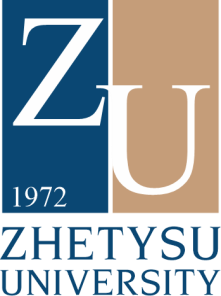 МИНИСТЕРСТВО НАУКИ И ВЫСШЕГО ОБРАЗОВАНИЯ РЕСПУБЛИКИ КАЗАХСТАНЖЕТЫСУСКИЙ УНИВЕРСИТЕТ ИМ. И.ЖАНСУГУРОВА